САРАТОВСКАЯ ГОРОДСКАЯ ДУМАРЕШЕНИЕ28.11.2019 №58-445                                                                                  г. СаратовО внесении изменений в решение Саратовской городской Думы  от 29.11.2018     № 43-315 «О Прогнозном плане (программе) приватизации муниципального имущества муниципального образования «Город Саратов» на 2019 год»В соответствии со статьей 47 Устава муниципального образования «Город Саратов», решением Саратовской городской Думы от 19.06.2003      № 35-304 «О Положении о приватизации муниципального имущества муниципального образования «Город Саратов» Саратовская городская ДумаРЕШИЛА:	1. Внести в раздел 2 «Перечень муниципального имущества (объектов), подлежащего приватизации в 2019 году» Приложения к решению Саратовской городской Думы от 29.11.2018 № 43-315 «О Прогнозном плане (программе) приватизации муниципального имущества муниципального образования «Город Саратов» на 2019 год» (с изменениями от 28.03.2019     № 48-352, от 05.09.2019  № 55-415) следующие изменения: 1.1. Cтроку 7 исключить.	1.2. Дополнить строкой 18 (прилагается).	1.3. Строку «Итого» изложить в следующей редакции:2. Настоящее решение вступает в силу со дня его официального опубликования.ПредседательСаратовской городской Думы                                                      В.В. МалетинГлава муниципального образования «Город Саратов»                                                         М.А. ИсаевПриложение  к решению Саратовской городской Думы 													   	              от 28.11.2019 №58-4452. Перечень муниципального имущества (объектов), подлежащего приватизации в 2019 годуИтого:2675,4№ппНаименование муниципального имущества (объекта),его местонахождениеПлощадь,кв. мХарактеристика имущества (объекта)123418.Объект муниципального нежилого фонда – нежилые здания, в том числе:- двухэтажное нежилое здание (г. Саратов, ул. Огородная,       д. 154);- двухэтажное нежилое здание (г. Саратов, ул. Огородная,      д. 152).Вместе с земельным участком площадью 7372 кв. м.               (г. Саратов, ул. Огородная, № 150, 152, 154, 156).1497,2,в т.ч.:696,9800,3Свободное, незанятое. Признано аварийным. Свободное, незанятое. Признано аварийным. 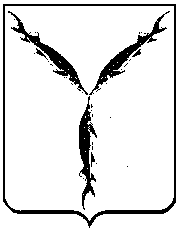 